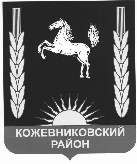 АДМИНИСТРАЦИЯ  кожевниковского  РАЙОНАПОСТАНОВЛЕНИЕ03.04.2019                                                                                                                                       № 205	                    
 с. Кожевниково   Кожевниковского района   Томской областиО внесении изменений в постановление Администрации Кожевниковского района от 15.11.2018 №717 «О внедрении успешных муниципальных практик на территории муниципального образования Кожевниковский район»В целях совершенствования нормативного правового акта,ПОСТАНОВЛЯЮ: Внести в постановление Администрации Кожевниковского района от 15.11.2018 №717 «О внедрении успешных муниципальных практик на территории муниципального образования Кожевниковский район» изменение, изложив приложение 1 в новой редакции согласно приложению к настоящему постановлению. Разместить настоящее постановление на официальном сайте органов местного самоуправления Кожевниковского района.Настоящее постановление вступает в силу с даты его опубликования и распространяет свое действие на правоотношения, возникшие с 09.01.2019 года.Контроль исполнения настоящего постановления возложить на первого заместителя Главы Кожевниковского района Малолетко А.А.Глава района                                                                                      А.М. Емельянов Е.Г. Акулова (38244)22568               Приложение 1 к постановлениюАдминистрации Кожевниковского районаот 03.04.2019_   № 205  Приложение 1 к постановлениюАдминистрации Кожевниковского районаот 15.11.2018  № 717 План мероприятий «Дорожную карту» по внедрению успешных муниципальных практик, направленных на развитие и поддержку малого и среднего предпринимательства на территории муниципального образования Кожевниковский районПервый заместитель Главы района ____________ А.А. Малолетко _____________2019 г.Начальник отдела правовой и кадровой работы____________В.И. Савельева_____________2019 г.№п/пЭтап реализацииЭтап реализацииРезультат этапаДата реализации этапаДата окончания этапаДата окончания этапаОтветственный за этапреализацииПрактика № 2. Разработка и размещение в открытом доступе инвестиционного паспорта муниципального образования  Кожевниковский район Оценка текущего состояния:В настоящее время в муниципальном образовании Кожевниковский район ежегодно формируется инвестиционный паспорт Кожевниковского  района. Паспорт размещен на официальном сайте Администрации Кожевниковского района. Необходимо разработать положение об инвестиционном паспорте муниципального образования Кожевниковский район с требованиями к содержанию инвестиционного паспорта муниципального образования, определенных АНО «Агентством стратегических инициатив». Инвестиционный паспорт требует доработки и актуализации. Практика № 2. Разработка и размещение в открытом доступе инвестиционного паспорта муниципального образования  Кожевниковский район Оценка текущего состояния:В настоящее время в муниципальном образовании Кожевниковский район ежегодно формируется инвестиционный паспорт Кожевниковского  района. Паспорт размещен на официальном сайте Администрации Кожевниковского района. Необходимо разработать положение об инвестиционном паспорте муниципального образования Кожевниковский район с требованиями к содержанию инвестиционного паспорта муниципального образования, определенных АНО «Агентством стратегических инициатив». Инвестиционный паспорт требует доработки и актуализации. Практика № 2. Разработка и размещение в открытом доступе инвестиционного паспорта муниципального образования  Кожевниковский район Оценка текущего состояния:В настоящее время в муниципальном образовании Кожевниковский район ежегодно формируется инвестиционный паспорт Кожевниковского  района. Паспорт размещен на официальном сайте Администрации Кожевниковского района. Необходимо разработать положение об инвестиционном паспорте муниципального образования Кожевниковский район с требованиями к содержанию инвестиционного паспорта муниципального образования, определенных АНО «Агентством стратегических инициатив». Инвестиционный паспорт требует доработки и актуализации. Практика № 2. Разработка и размещение в открытом доступе инвестиционного паспорта муниципального образования  Кожевниковский район Оценка текущего состояния:В настоящее время в муниципальном образовании Кожевниковский район ежегодно формируется инвестиционный паспорт Кожевниковского  района. Паспорт размещен на официальном сайте Администрации Кожевниковского района. Необходимо разработать положение об инвестиционном паспорте муниципального образования Кожевниковский район с требованиями к содержанию инвестиционного паспорта муниципального образования, определенных АНО «Агентством стратегических инициатив». Инвестиционный паспорт требует доработки и актуализации. Практика № 2. Разработка и размещение в открытом доступе инвестиционного паспорта муниципального образования  Кожевниковский район Оценка текущего состояния:В настоящее время в муниципальном образовании Кожевниковский район ежегодно формируется инвестиционный паспорт Кожевниковского  района. Паспорт размещен на официальном сайте Администрации Кожевниковского района. Необходимо разработать положение об инвестиционном паспорте муниципального образования Кожевниковский район с требованиями к содержанию инвестиционного паспорта муниципального образования, определенных АНО «Агентством стратегических инициатив». Инвестиционный паспорт требует доработки и актуализации. Практика № 2. Разработка и размещение в открытом доступе инвестиционного паспорта муниципального образования  Кожевниковский район Оценка текущего состояния:В настоящее время в муниципальном образовании Кожевниковский район ежегодно формируется инвестиционный паспорт Кожевниковского  района. Паспорт размещен на официальном сайте Администрации Кожевниковского района. Необходимо разработать положение об инвестиционном паспорте муниципального образования Кожевниковский район с требованиями к содержанию инвестиционного паспорта муниципального образования, определенных АНО «Агентством стратегических инициатив». Инвестиционный паспорт требует доработки и актуализации. Практика № 2. Разработка и размещение в открытом доступе инвестиционного паспорта муниципального образования  Кожевниковский район Оценка текущего состояния:В настоящее время в муниципальном образовании Кожевниковский район ежегодно формируется инвестиционный паспорт Кожевниковского  района. Паспорт размещен на официальном сайте Администрации Кожевниковского района. Необходимо разработать положение об инвестиционном паспорте муниципального образования Кожевниковский район с требованиями к содержанию инвестиционного паспорта муниципального образования, определенных АНО «Агентством стратегических инициатив». Инвестиционный паспорт требует доработки и актуализации. Первый Заместитель Главы Кожевниковского района по социальной политике и стратегическому развитию А.А. Малолетко, 8(38244)22576, kogadm@tomsk.gov.ru 1.1.1.1.Подготовка проекта постановления Администрации Кожевниковского района «Об утверждении положения об инвестиционном паспорте муниципального образования Кожевниковский район» и его утверждениеПроект постановления Администрации Кожевниковского района «Об утверждении положения об инвестиционном паспорте муниципального образования Кожевниковский район» 15.11.201826.11.201826.11.2018Заместитель начальника отдела экономического анализа и прогнозирования Администрации Кожевниковского района Е.Г. Акулова, 8(38244)22568, kogeko@tomsk.gov.ru1.2.1.2.Проведение предварительной экспертизы проекта постановления Экспертной группой Протокол с замечаниями и предложениями Экспертной группы26.11.201801.12.201801.12.2018Заместитель начальника отдела экономического анализа и прогнозирования Администрации Кожевниковского района Е.Г. Акулова, 8(38244)22568, kogeko@tomsk.gov.ru1.3.1.3.Доработка проекта постановления с учетом замечаний и предложений членов Экспертной группы и его утверждениеУтвержденное постановление Администрации Кожевниковского района «Об утверждении положения об инвестиционном паспорте муниципального образования Кожевниковский район»01.12.201815.01.201915.01.2019Заместитель начальника отдела экономического анализа и прогнозирования Администрации Кожевниковского района Е.Г. Акулова, 8(38244)22568, kogeko@tomsk.gov.ru1.4.1.4.Актуализация и доработка инвестиционного паспорта муниципального образования Кожевниковский район Актуализированный инвестиционный паспорт муниципального образования Кожевниковский район 16.01.201916.02.201916.02.2019Заместитель начальника отдела экономического анализа и прогнозирования Администрации Кожевниковского района Е.Г. Акулова, 8(38244)22568, kogeko@tomsk.gov.ru1.5.1.5.Размещение инвестиционного паспорта муниципального образования Кожевниковский район на официальном сайте Кожевниковского района  http://kogadm.ruИнвестиционный паспорт муниципального образования Кожевниковский район размещенный на официальном сайте Кожевниковского района http://kogadm.ru17/02/2019ЕжегодноЕжегодноЗаместитель начальника отдела экономического анализа и прогнозирования Администрации Кожевниковского района Е.Г. Акулова, 8(38244)22568, kogeko@tomsk.gov.ru1.6.1.6.Ежегодная актуализация инвестиционного паспорта Внесение дополнительной информации в инвестиционный паспорт Ежегодно не позднее 15 апреля Ежегодно не позднее 15 апреля Ежегодно не позднее 15 апреля Заместитель начальника отдела экономического анализа и прогнозирования Администрации Кожевниковского района Е.Г. Акулова, 8(38244)22568, kogeko@tomsk.gov.ru1.7.1.7.Проведение общественной экспертизы внедрения практики Утвержденный протокол заседания экспертной группы 01.03.201928.03.201928.03.2019Председатель экспертной группы 1.8.1.8.Проведение ведомственной оценки внедрения практики Заключение проектного офиса по внедрению успешных муниципальных практик Томской области 01.04.201930.04.201930.04.2019Проектный офис по внедрению успешных муниципальных практик Томской области Практика № 6. Внедрение системы оценки регулирующего воздействия проектов муниципальных нормативных правовых актов и экспертизы действующих муниципальных нормативных правовых актов, регулирующих вопросы, связанные с осуществлением предпринимательской деятельностиПрактика № 6. Внедрение системы оценки регулирующего воздействия проектов муниципальных нормативных правовых актов и экспертизы действующих муниципальных нормативных правовых актов, регулирующих вопросы, связанные с осуществлением предпринимательской деятельностиПрактика № 6. Внедрение системы оценки регулирующего воздействия проектов муниципальных нормативных правовых актов и экспертизы действующих муниципальных нормативных правовых актов, регулирующих вопросы, связанные с осуществлением предпринимательской деятельностиПрактика № 6. Внедрение системы оценки регулирующего воздействия проектов муниципальных нормативных правовых актов и экспертизы действующих муниципальных нормативных правовых актов, регулирующих вопросы, связанные с осуществлением предпринимательской деятельностиПрактика № 6. Внедрение системы оценки регулирующего воздействия проектов муниципальных нормативных правовых актов и экспертизы действующих муниципальных нормативных правовых актов, регулирующих вопросы, связанные с осуществлением предпринимательской деятельностиПрактика № 6. Внедрение системы оценки регулирующего воздействия проектов муниципальных нормативных правовых актов и экспертизы действующих муниципальных нормативных правовых актов, регулирующих вопросы, связанные с осуществлением предпринимательской деятельностиПрактика № 6. Внедрение системы оценки регулирующего воздействия проектов муниципальных нормативных правовых актов и экспертизы действующих муниципальных нормативных правовых актов, регулирующих вопросы, связанные с осуществлением предпринимательской деятельностиПервый Заместитель Главы Кожевниковского района по социальной политике и стратегическому развитию А.А. Малолетко, 8(38244)22576, kogadm@tomsk.gov.ruОценка текущего состояния: Принято постановление Администрации Кожевниковского района от 30.01.2017 года № 39 «О проведении оценки регулирующего воздействия проектов муниципальных нормативных правовых актов Администрации Кожевниковского района и экспертизы муниципальных нормативных правовых актов Администрации Кожевниковского района, затрагивающих вопросы осуществления предпринимательской и инвестиционной деятельности». Заключены соглашения о взаимодействии в проведении ОРВ с КФХ «Летяжье»; ООО «Подсобное»; ЗАО «Дубровское»;ООО «Кожевниковский Комхоз»; ОГБПОУ «Кожевниковский техникум агробизнеса»;  МБУ «Кожевниковский бизнес-инкубатор»;Общественным Советом предпринимателей Кожевниковского района»; Уполномоченным по защите прав предпринимателей в Томской области. На официальном сайте Администрации Кожевниковского района в сети Интернет http://kogadm.ru создан раздел «Оценка регулирующего воздействия и экспертиза».Оценка текущего состояния: Принято постановление Администрации Кожевниковского района от 30.01.2017 года № 39 «О проведении оценки регулирующего воздействия проектов муниципальных нормативных правовых актов Администрации Кожевниковского района и экспертизы муниципальных нормативных правовых актов Администрации Кожевниковского района, затрагивающих вопросы осуществления предпринимательской и инвестиционной деятельности». Заключены соглашения о взаимодействии в проведении ОРВ с КФХ «Летяжье»; ООО «Подсобное»; ЗАО «Дубровское»;ООО «Кожевниковский Комхоз»; ОГБПОУ «Кожевниковский техникум агробизнеса»;  МБУ «Кожевниковский бизнес-инкубатор»;Общественным Советом предпринимателей Кожевниковского района»; Уполномоченным по защите прав предпринимателей в Томской области. На официальном сайте Администрации Кожевниковского района в сети Интернет http://kogadm.ru создан раздел «Оценка регулирующего воздействия и экспертиза».Оценка текущего состояния: Принято постановление Администрации Кожевниковского района от 30.01.2017 года № 39 «О проведении оценки регулирующего воздействия проектов муниципальных нормативных правовых актов Администрации Кожевниковского района и экспертизы муниципальных нормативных правовых актов Администрации Кожевниковского района, затрагивающих вопросы осуществления предпринимательской и инвестиционной деятельности». Заключены соглашения о взаимодействии в проведении ОРВ с КФХ «Летяжье»; ООО «Подсобное»; ЗАО «Дубровское»;ООО «Кожевниковский Комхоз»; ОГБПОУ «Кожевниковский техникум агробизнеса»;  МБУ «Кожевниковский бизнес-инкубатор»;Общественным Советом предпринимателей Кожевниковского района»; Уполномоченным по защите прав предпринимателей в Томской области. На официальном сайте Администрации Кожевниковского района в сети Интернет http://kogadm.ru создан раздел «Оценка регулирующего воздействия и экспертиза».Оценка текущего состояния: Принято постановление Администрации Кожевниковского района от 30.01.2017 года № 39 «О проведении оценки регулирующего воздействия проектов муниципальных нормативных правовых актов Администрации Кожевниковского района и экспертизы муниципальных нормативных правовых актов Администрации Кожевниковского района, затрагивающих вопросы осуществления предпринимательской и инвестиционной деятельности». Заключены соглашения о взаимодействии в проведении ОРВ с КФХ «Летяжье»; ООО «Подсобное»; ЗАО «Дубровское»;ООО «Кожевниковский Комхоз»; ОГБПОУ «Кожевниковский техникум агробизнеса»;  МБУ «Кожевниковский бизнес-инкубатор»;Общественным Советом предпринимателей Кожевниковского района»; Уполномоченным по защите прав предпринимателей в Томской области. На официальном сайте Администрации Кожевниковского района в сети Интернет http://kogadm.ru создан раздел «Оценка регулирующего воздействия и экспертиза».Оценка текущего состояния: Принято постановление Администрации Кожевниковского района от 30.01.2017 года № 39 «О проведении оценки регулирующего воздействия проектов муниципальных нормативных правовых актов Администрации Кожевниковского района и экспертизы муниципальных нормативных правовых актов Администрации Кожевниковского района, затрагивающих вопросы осуществления предпринимательской и инвестиционной деятельности». Заключены соглашения о взаимодействии в проведении ОРВ с КФХ «Летяжье»; ООО «Подсобное»; ЗАО «Дубровское»;ООО «Кожевниковский Комхоз»; ОГБПОУ «Кожевниковский техникум агробизнеса»;  МБУ «Кожевниковский бизнес-инкубатор»;Общественным Советом предпринимателей Кожевниковского района»; Уполномоченным по защите прав предпринимателей в Томской области. На официальном сайте Администрации Кожевниковского района в сети Интернет http://kogadm.ru создан раздел «Оценка регулирующего воздействия и экспертиза».Оценка текущего состояния: Принято постановление Администрации Кожевниковского района от 30.01.2017 года № 39 «О проведении оценки регулирующего воздействия проектов муниципальных нормативных правовых актов Администрации Кожевниковского района и экспертизы муниципальных нормативных правовых актов Администрации Кожевниковского района, затрагивающих вопросы осуществления предпринимательской и инвестиционной деятельности». Заключены соглашения о взаимодействии в проведении ОРВ с КФХ «Летяжье»; ООО «Подсобное»; ЗАО «Дубровское»;ООО «Кожевниковский Комхоз»; ОГБПОУ «Кожевниковский техникум агробизнеса»;  МБУ «Кожевниковский бизнес-инкубатор»;Общественным Советом предпринимателей Кожевниковского района»; Уполномоченным по защите прав предпринимателей в Томской области. На официальном сайте Администрации Кожевниковского района в сети Интернет http://kogadm.ru создан раздел «Оценка регулирующего воздействия и экспертиза».Оценка текущего состояния: Принято постановление Администрации Кожевниковского района от 30.01.2017 года № 39 «О проведении оценки регулирующего воздействия проектов муниципальных нормативных правовых актов Администрации Кожевниковского района и экспертизы муниципальных нормативных правовых актов Администрации Кожевниковского района, затрагивающих вопросы осуществления предпринимательской и инвестиционной деятельности». Заключены соглашения о взаимодействии в проведении ОРВ с КФХ «Летяжье»; ООО «Подсобное»; ЗАО «Дубровское»;ООО «Кожевниковский Комхоз»; ОГБПОУ «Кожевниковский техникум агробизнеса»;  МБУ «Кожевниковский бизнес-инкубатор»;Общественным Советом предпринимателей Кожевниковского района»; Уполномоченным по защите прав предпринимателей в Томской области. На официальном сайте Администрации Кожевниковского района в сети Интернет http://kogadm.ru создан раздел «Оценка регулирующего воздействия и экспертиза».Первый Заместитель Главы Кожевниковского района по социальной политике и стратегическому развитию А.А. Малолетко, 8(38244)22576, kogadm@tomsk.gov.ru2.1.2.1.Наполнение и поддержание в актуальном состоянии раздела на официальном сайте Администрации Кожевниковского района в сети «Интернет» http://kogadm.ru в разделе «Оценка регулирующего воздействия и экспертиза»Раздел «Оценка регулирующего воздействия и экспертиза» на официальном сайте Администрации Кожевниковского района в сети «Интернет» http://kogadm.ru в актуальном состоянии.ПостоянноПостоянноПостоянноРазработчики в соответствующей сфере деятельности, отдел экономического анализа и прогнозирования Администрации Кожевниковского района.2.2.2.2.Проведение оценки регулирующего воздействия проектов муниципальных нормативных правовых актов Администрации Кожевниковского района в целях выявления положений, вводящих избыточные обязанности, запреты и ограничения для субъектов предпринимательской и инвестиционной деятельности или способствующих их введению, а также положений, способствующих возникновению необоснованных расходов субъектов предпринимательской и инвестиционной деятельности, затрат бюджета муниципального образования Кожевниковский районПроведение оценки регулирующего воздействия нормативных правовых актов Администрации Кожевниковского района и экспертиза нормативных правовых актов Администрации Кожевниковского района в соответствии с утвержденным Порядком. Размещение соответствующих документов на официальном сайте Администрации Кожевниковского района в сети «Интернет» http://kogadm.ru в разделе «Оценка регулирующего воздействия и экспертиза».Постоянно по мере подготовки проектов НПАПостоянно по мере подготовки проектов НПАПостоянно по мере подготовки проектов НПАРазработчики в соответствующей сфере деятельности, отдел экономического анализа и прогнозирования Администрации Кожевниковского района.2.3.2.3.Формирование плана проведения экспертизы действующих нормативных правовых актов Администрации Кожевниковского района в целях выявления положений, необоснованно затрудняющих осуществление предпринимательской и инвестиционной деятельности, размещение на сайте Администрации Кожевниковского района в сети «Интернет»  http://kogadm.ru/plan_1.html в разделе «Оценка регулирующего воздействия и экспертиза». Утвержденный план проведения экспертизы действующих нормативных правовых актов Администрации Кожевниковского района в целях выявления положений, необоснованно затрудняющих осуществление предпринимательской и инвестиционной деятельности, размещенный на сайте Администрации Кожевниковского района в сети «Интернет» http://kogadm.ru/plan_1.html в разделе «Оценка регулирующего воздействия и экспертиза».15.02.201915.02.201915.03.2019Заместитель начальника отдела экономического анализа и прогнозирования Администрации Кожевниковского района Е.Г. Акулова, 8(38244)22568, kogeko@tomsk.gov.ru2.4.2.4.Проведение экспертизы действующих муниципальных нормативных правовых актов Администрации Кожевниковского района в соответствии с планом проведения экспертизы в целях выявления положений, необоснованно затрудняющих осуществление предпринимательской и инвестиционной деятельности.Проведение экспертизы нормативных правовых актов Администрации Кожевниковского района в целях выявления положений, необоснованно затрудняющих осуществление предпринимательской и инвестиционной деятельности в соответствии с утвержденным Порядком. Размещение соответствующих документов на официальном сайте Администрации Кожевниковского района в сети «Интернет» http://kogadm.ru/npa_n.html в разделе «Оценка регулирующего воздействия и экспертиза».В соответствии с утвержденным планомВ соответствии с утвержденным планомВ соответствии с утвержденным планомРазработчики в соответствующей сфере деятельности, отдел экономического анализа и прогнозирования Администрации Кожевниковского района.2.5.2.5.Проведение общественной экспертизы введения муниципальной практики Экспертной группыПротокол заседания Экспертной группы16.03.201930.03.201930.03.2019Экспертная группа2.6.2.6.Проведение ведомственной оценки внедрения муниципальной практикиЗаключение проектного офиса по внедрению успешных муниципальных практик Томской области01.04.201930.04.201930.04.2019Проектный офис по внедрению успешных муниципальных практикПрактика № 9. Утверждение и публикация ежегодно обновляемого Плана создания объектов необходимой для инвесторов инфраструктуры в муниципальном образовании и порядка предоставления информации для размещения на инвестиционной карте субъекта РФПрактика № 9. Утверждение и публикация ежегодно обновляемого Плана создания объектов необходимой для инвесторов инфраструктуры в муниципальном образовании и порядка предоставления информации для размещения на инвестиционной карте субъекта РФПрактика № 9. Утверждение и публикация ежегодно обновляемого Плана создания объектов необходимой для инвесторов инфраструктуры в муниципальном образовании и порядка предоставления информации для размещения на инвестиционной карте субъекта РФПрактика № 9. Утверждение и публикация ежегодно обновляемого Плана создания объектов необходимой для инвесторов инфраструктуры в муниципальном образовании и порядка предоставления информации для размещения на инвестиционной карте субъекта РФПрактика № 9. Утверждение и публикация ежегодно обновляемого Плана создания объектов необходимой для инвесторов инфраструктуры в муниципальном образовании и порядка предоставления информации для размещения на инвестиционной карте субъекта РФПрактика № 9. Утверждение и публикация ежегодно обновляемого Плана создания объектов необходимой для инвесторов инфраструктуры в муниципальном образовании и порядка предоставления информации для размещения на инвестиционной карте субъекта РФПрактика № 9. Утверждение и публикация ежегодно обновляемого Плана создания объектов необходимой для инвесторов инфраструктуры в муниципальном образовании и порядка предоставления информации для размещения на инвестиционной карте субъекта РФПервый Заместитель Главы Кожевниковского района по социальной политике и стратегическому развитию А.А. Малолетко, 8(38244)22576, kogadm@tomsk.gov.ruОценка текущего состояния:  Решением Думы Кожевниковского района от 26.12.2013г. № 286 утверждена Схема территориального планирования Кожевниковского района.Решением Думы Кожевниковского района от 24.12.2015г. № 32 утверждена Стратегия социально-экономического развития Кожевниковского района до 2025 года.Постановлением Администрации Кожевниковского района  от 01.10.2015 № 461 утверждена муниципальная программа «Развитие образования на территории муниципального образования Кожевниковский район».Постановлением  Администрации Кожевниковского района  от 06.08.2013 № 651 утверждена муниципальная программа «Устойчивое развитие сельских территорий Кожевниковского района Томской области».Постановлением Администрации Кожевниковского района от  01.08.2014 № 438 утверждена муниципальная программа «Развитие культуры Кожевниковского района».Постановлением Администрации Кожевниковского района  от 12.08.2014 № 466 утверждена муниципальная программа «Развитие физической культуры и спорта на территории муниципального образования Кожевниковский района».Постановлением Администрации Кожевниковского района от 02.09.2014 № 503 утверждена муниципальная программа «Модернизация коммунальной инфраструктуры Кожевниковского района».Постановлением Администрации Кожевниковского района от 23.10.2017  № 706 утверждена муниципальная программа «Формирования современной городской среды на территории Кожевниковского района на 2018-2022 годы».Постановлением Администрации Кожевниковского района от 19.04.2016 № 232 утверждена муниципальная программа «Развитие транспортной системы в Кожевниковском районе».Нет механизма свода всех планов развития инфраструктуры в единый документ. Необходима разработка основного документа, устанавливающего сроки создания необходимой инвесторам инфраструктуры. В целях доступности информации о создаваемых инвестиционных объектах, предлагается разработать и внедрить План создания объектов необходимой для инвесторов инфраструктуры.Оценка текущего состояния:  Решением Думы Кожевниковского района от 26.12.2013г. № 286 утверждена Схема территориального планирования Кожевниковского района.Решением Думы Кожевниковского района от 24.12.2015г. № 32 утверждена Стратегия социально-экономического развития Кожевниковского района до 2025 года.Постановлением Администрации Кожевниковского района  от 01.10.2015 № 461 утверждена муниципальная программа «Развитие образования на территории муниципального образования Кожевниковский район».Постановлением  Администрации Кожевниковского района  от 06.08.2013 № 651 утверждена муниципальная программа «Устойчивое развитие сельских территорий Кожевниковского района Томской области».Постановлением Администрации Кожевниковского района от  01.08.2014 № 438 утверждена муниципальная программа «Развитие культуры Кожевниковского района».Постановлением Администрации Кожевниковского района  от 12.08.2014 № 466 утверждена муниципальная программа «Развитие физической культуры и спорта на территории муниципального образования Кожевниковский района».Постановлением Администрации Кожевниковского района от 02.09.2014 № 503 утверждена муниципальная программа «Модернизация коммунальной инфраструктуры Кожевниковского района».Постановлением Администрации Кожевниковского района от 23.10.2017  № 706 утверждена муниципальная программа «Формирования современной городской среды на территории Кожевниковского района на 2018-2022 годы».Постановлением Администрации Кожевниковского района от 19.04.2016 № 232 утверждена муниципальная программа «Развитие транспортной системы в Кожевниковском районе».Нет механизма свода всех планов развития инфраструктуры в единый документ. Необходима разработка основного документа, устанавливающего сроки создания необходимой инвесторам инфраструктуры. В целях доступности информации о создаваемых инвестиционных объектах, предлагается разработать и внедрить План создания объектов необходимой для инвесторов инфраструктуры.Оценка текущего состояния:  Решением Думы Кожевниковского района от 26.12.2013г. № 286 утверждена Схема территориального планирования Кожевниковского района.Решением Думы Кожевниковского района от 24.12.2015г. № 32 утверждена Стратегия социально-экономического развития Кожевниковского района до 2025 года.Постановлением Администрации Кожевниковского района  от 01.10.2015 № 461 утверждена муниципальная программа «Развитие образования на территории муниципального образования Кожевниковский район».Постановлением  Администрации Кожевниковского района  от 06.08.2013 № 651 утверждена муниципальная программа «Устойчивое развитие сельских территорий Кожевниковского района Томской области».Постановлением Администрации Кожевниковского района от  01.08.2014 № 438 утверждена муниципальная программа «Развитие культуры Кожевниковского района».Постановлением Администрации Кожевниковского района  от 12.08.2014 № 466 утверждена муниципальная программа «Развитие физической культуры и спорта на территории муниципального образования Кожевниковский района».Постановлением Администрации Кожевниковского района от 02.09.2014 № 503 утверждена муниципальная программа «Модернизация коммунальной инфраструктуры Кожевниковского района».Постановлением Администрации Кожевниковского района от 23.10.2017  № 706 утверждена муниципальная программа «Формирования современной городской среды на территории Кожевниковского района на 2018-2022 годы».Постановлением Администрации Кожевниковского района от 19.04.2016 № 232 утверждена муниципальная программа «Развитие транспортной системы в Кожевниковском районе».Нет механизма свода всех планов развития инфраструктуры в единый документ. Необходима разработка основного документа, устанавливающего сроки создания необходимой инвесторам инфраструктуры. В целях доступности информации о создаваемых инвестиционных объектах, предлагается разработать и внедрить План создания объектов необходимой для инвесторов инфраструктуры.Оценка текущего состояния:  Решением Думы Кожевниковского района от 26.12.2013г. № 286 утверждена Схема территориального планирования Кожевниковского района.Решением Думы Кожевниковского района от 24.12.2015г. № 32 утверждена Стратегия социально-экономического развития Кожевниковского района до 2025 года.Постановлением Администрации Кожевниковского района  от 01.10.2015 № 461 утверждена муниципальная программа «Развитие образования на территории муниципального образования Кожевниковский район».Постановлением  Администрации Кожевниковского района  от 06.08.2013 № 651 утверждена муниципальная программа «Устойчивое развитие сельских территорий Кожевниковского района Томской области».Постановлением Администрации Кожевниковского района от  01.08.2014 № 438 утверждена муниципальная программа «Развитие культуры Кожевниковского района».Постановлением Администрации Кожевниковского района  от 12.08.2014 № 466 утверждена муниципальная программа «Развитие физической культуры и спорта на территории муниципального образования Кожевниковский района».Постановлением Администрации Кожевниковского района от 02.09.2014 № 503 утверждена муниципальная программа «Модернизация коммунальной инфраструктуры Кожевниковского района».Постановлением Администрации Кожевниковского района от 23.10.2017  № 706 утверждена муниципальная программа «Формирования современной городской среды на территории Кожевниковского района на 2018-2022 годы».Постановлением Администрации Кожевниковского района от 19.04.2016 № 232 утверждена муниципальная программа «Развитие транспортной системы в Кожевниковском районе».Нет механизма свода всех планов развития инфраструктуры в единый документ. Необходима разработка основного документа, устанавливающего сроки создания необходимой инвесторам инфраструктуры. В целях доступности информации о создаваемых инвестиционных объектах, предлагается разработать и внедрить План создания объектов необходимой для инвесторов инфраструктуры.Оценка текущего состояния:  Решением Думы Кожевниковского района от 26.12.2013г. № 286 утверждена Схема территориального планирования Кожевниковского района.Решением Думы Кожевниковского района от 24.12.2015г. № 32 утверждена Стратегия социально-экономического развития Кожевниковского района до 2025 года.Постановлением Администрации Кожевниковского района  от 01.10.2015 № 461 утверждена муниципальная программа «Развитие образования на территории муниципального образования Кожевниковский район».Постановлением  Администрации Кожевниковского района  от 06.08.2013 № 651 утверждена муниципальная программа «Устойчивое развитие сельских территорий Кожевниковского района Томской области».Постановлением Администрации Кожевниковского района от  01.08.2014 № 438 утверждена муниципальная программа «Развитие культуры Кожевниковского района».Постановлением Администрации Кожевниковского района  от 12.08.2014 № 466 утверждена муниципальная программа «Развитие физической культуры и спорта на территории муниципального образования Кожевниковский района».Постановлением Администрации Кожевниковского района от 02.09.2014 № 503 утверждена муниципальная программа «Модернизация коммунальной инфраструктуры Кожевниковского района».Постановлением Администрации Кожевниковского района от 23.10.2017  № 706 утверждена муниципальная программа «Формирования современной городской среды на территории Кожевниковского района на 2018-2022 годы».Постановлением Администрации Кожевниковского района от 19.04.2016 № 232 утверждена муниципальная программа «Развитие транспортной системы в Кожевниковском районе».Нет механизма свода всех планов развития инфраструктуры в единый документ. Необходима разработка основного документа, устанавливающего сроки создания необходимой инвесторам инфраструктуры. В целях доступности информации о создаваемых инвестиционных объектах, предлагается разработать и внедрить План создания объектов необходимой для инвесторов инфраструктуры.Оценка текущего состояния:  Решением Думы Кожевниковского района от 26.12.2013г. № 286 утверждена Схема территориального планирования Кожевниковского района.Решением Думы Кожевниковского района от 24.12.2015г. № 32 утверждена Стратегия социально-экономического развития Кожевниковского района до 2025 года.Постановлением Администрации Кожевниковского района  от 01.10.2015 № 461 утверждена муниципальная программа «Развитие образования на территории муниципального образования Кожевниковский район».Постановлением  Администрации Кожевниковского района  от 06.08.2013 № 651 утверждена муниципальная программа «Устойчивое развитие сельских территорий Кожевниковского района Томской области».Постановлением Администрации Кожевниковского района от  01.08.2014 № 438 утверждена муниципальная программа «Развитие культуры Кожевниковского района».Постановлением Администрации Кожевниковского района  от 12.08.2014 № 466 утверждена муниципальная программа «Развитие физической культуры и спорта на территории муниципального образования Кожевниковский района».Постановлением Администрации Кожевниковского района от 02.09.2014 № 503 утверждена муниципальная программа «Модернизация коммунальной инфраструктуры Кожевниковского района».Постановлением Администрации Кожевниковского района от 23.10.2017  № 706 утверждена муниципальная программа «Формирования современной городской среды на территории Кожевниковского района на 2018-2022 годы».Постановлением Администрации Кожевниковского района от 19.04.2016 № 232 утверждена муниципальная программа «Развитие транспортной системы в Кожевниковском районе».Нет механизма свода всех планов развития инфраструктуры в единый документ. Необходима разработка основного документа, устанавливающего сроки создания необходимой инвесторам инфраструктуры. В целях доступности информации о создаваемых инвестиционных объектах, предлагается разработать и внедрить План создания объектов необходимой для инвесторов инфраструктуры.Оценка текущего состояния:  Решением Думы Кожевниковского района от 26.12.2013г. № 286 утверждена Схема территориального планирования Кожевниковского района.Решением Думы Кожевниковского района от 24.12.2015г. № 32 утверждена Стратегия социально-экономического развития Кожевниковского района до 2025 года.Постановлением Администрации Кожевниковского района  от 01.10.2015 № 461 утверждена муниципальная программа «Развитие образования на территории муниципального образования Кожевниковский район».Постановлением  Администрации Кожевниковского района  от 06.08.2013 № 651 утверждена муниципальная программа «Устойчивое развитие сельских территорий Кожевниковского района Томской области».Постановлением Администрации Кожевниковского района от  01.08.2014 № 438 утверждена муниципальная программа «Развитие культуры Кожевниковского района».Постановлением Администрации Кожевниковского района  от 12.08.2014 № 466 утверждена муниципальная программа «Развитие физической культуры и спорта на территории муниципального образования Кожевниковский района».Постановлением Администрации Кожевниковского района от 02.09.2014 № 503 утверждена муниципальная программа «Модернизация коммунальной инфраструктуры Кожевниковского района».Постановлением Администрации Кожевниковского района от 23.10.2017  № 706 утверждена муниципальная программа «Формирования современной городской среды на территории Кожевниковского района на 2018-2022 годы».Постановлением Администрации Кожевниковского района от 19.04.2016 № 232 утверждена муниципальная программа «Развитие транспортной системы в Кожевниковском районе».Нет механизма свода всех планов развития инфраструктуры в единый документ. Необходима разработка основного документа, устанавливающего сроки создания необходимой инвесторам инфраструктуры. В целях доступности информации о создаваемых инвестиционных объектах, предлагается разработать и внедрить План создания объектов необходимой для инвесторов инфраструктуры.Первый Заместитель Главы Кожевниковского района по социальной политике и стратегическому развитию А.А. Малолетко, 8(38244)22576, kogadm@tomsk.gov.ru3.1.3.1.Разработка и утверждение муниципального нормативного правового акта Администрации Кожевниковского района о порядке формирования и ежегодного обновления Плана создания объектов необходимой для инвесторов инфраструктуры на территории Кожевниковского района (в области транспортной, энергетической, социальной, инженерной, коммунальной инфраструктуры на территории Кожевниковского района).Утверждённый муниципальный нормативный правовой акт01.09.201930.09.201930.09.2019Заместитель начальника отдела экономического анализа и прогнозирования Администрации Кожевниковского района Е.Г. Акулова, 8(38244)22568, kogeko@tomsk.gov.ru3.2.3.2.Сбор необходимой информации от структурных подразделений Администрации Кожевниковского района для разработки Плана создания объектов необходимой для инвесторов инфраструктуры на территории Кожевниковского районаПодготовленный перечень объектов инфраструктуры для инвестиционных объектов на территории Кожевниковского района01.10.201915.10.201915.10.2019Заместитель Начальника отдела экономического анализа и прогнозирования Администрации Кожевниковского района Е.Г. Акулова, 8(38244)22568, kogeko@tomsk.gov.ru ,структурные подразделения Администрации Кожевниковского района3.3.3.3.Разработка проекта Плана создания объектов необходимой для инвесторов инфраструктуры на территории Кожевниковского районаРазработанный проект Плана создания объектов необходимой для инвесторов инфраструктуры на территории Кожевниковского района16.10.201925.10.201925.10.2019Заместитель начальника отдела экономического анализа и прогнозирования Администрации Кожевниковского района Е.Г. Акулова, 8(38244)22568, kogeko@tomsk.gov.ru3.4.3.4.Размещение Плана создания объектов необходимой для инвесторов инфраструктуры на территории Кожевниковского района на официальном сайте Администрации Кожевниковского района в сети «Интернет»План создания объектовнеобходимой для инвесторов инфраструктуры на территории района, размещенный на официальном сайте Администрации Кожевниковского района в сети «Интернет» 26.10.201931.10.201931.10.2019Заместитель начальника отдела экономического анализа и прогнозирования Администрации Кожевниковского района Е.Г. Акулова, 8(38244)22568, kogeko@tomsk.gov.ru3.5.3.5.Проведение общественной экспертизы введения муниципальной практики Экспертной группыПротокол  заседания Экспертной группы01.11.201930.11.201930.11.2019Экспертная группа3.6.3.6.Проведение ведомственной оценки внедрения муниципальной практикиЗаключение проектного офиса по внедрению успешных муниципальных практик Томской области01.12.201930.12.201930.12.2019Проектный офис по внедрению успешных муниципальных практикПрактика № 12. Создание общественного совета по улучшению инвестиционного климата и развитию предпринимательства при Главе муниципального образования Практика № 12. Создание общественного совета по улучшению инвестиционного климата и развитию предпринимательства при Главе муниципального образования Практика № 12. Создание общественного совета по улучшению инвестиционного климата и развитию предпринимательства при Главе муниципального образования Практика № 12. Создание общественного совета по улучшению инвестиционного климата и развитию предпринимательства при Главе муниципального образования Практика № 12. Создание общественного совета по улучшению инвестиционного климата и развитию предпринимательства при Главе муниципального образования Практика № 12. Создание общественного совета по улучшению инвестиционного климата и развитию предпринимательства при Главе муниципального образования Практика № 12. Создание общественного совета по улучшению инвестиционного климата и развитию предпринимательства при Главе муниципального образования Первый Заместитель Главы Кожевниковского района по социальной политике и стратегическому развитию А.А. Малолетко, 8(38244)22576, kogadm@tomsk.gov.ruОценка текущего состояния:Постановлением Администрации Кожевниковского района от 29.07.2016 №437 утвержден состав Инвестиционного Совета при Администрации Кожевниковского района и Положение об Инвестиционном Совете при Администрации Кожевниковского района. Инвестиционный Совет образован в целях привлечения представителей органов местного самоуправления Кожевниковского района, общественных объединений, иных органов и организаций к предварительному рассмотрению вопросов и подготовке предложений по повышению эффективности проводимой инвестиционной политики, созданию благоприятного инвестиционного климата, развитию инвестиционной и предпринимательской деятельности на территории Кожевниковского района.Постановлением Администрации Кожевниковского района от 10.03.2011 №162 утверждено Положение об Общественном Совете предпринимателей Кожевниковского района. Общественный Совет создан в целях содействия развитию малого и среднего предпринимательства в Кожевниковском районе, привлечения предпринимателей к решению социально-экономических задач на территории района, учета интересов предпринимателей при формировании и реализации в районе мероприятий в сфере малого и среднего предпринимательства.Необходимо:Доработка и утверждение изменений в Положение об Инвестиционном Совете при Администрации Кожевниковского района, утвержденного постановлением Администрации Кожевниковского района от 29.07.2016 №437 «О создании Инвестиционного Совета при Администрации Кожевниковского района» (функции, состав).Оценка текущего состояния:Постановлением Администрации Кожевниковского района от 29.07.2016 №437 утвержден состав Инвестиционного Совета при Администрации Кожевниковского района и Положение об Инвестиционном Совете при Администрации Кожевниковского района. Инвестиционный Совет образован в целях привлечения представителей органов местного самоуправления Кожевниковского района, общественных объединений, иных органов и организаций к предварительному рассмотрению вопросов и подготовке предложений по повышению эффективности проводимой инвестиционной политики, созданию благоприятного инвестиционного климата, развитию инвестиционной и предпринимательской деятельности на территории Кожевниковского района.Постановлением Администрации Кожевниковского района от 10.03.2011 №162 утверждено Положение об Общественном Совете предпринимателей Кожевниковского района. Общественный Совет создан в целях содействия развитию малого и среднего предпринимательства в Кожевниковском районе, привлечения предпринимателей к решению социально-экономических задач на территории района, учета интересов предпринимателей при формировании и реализации в районе мероприятий в сфере малого и среднего предпринимательства.Необходимо:Доработка и утверждение изменений в Положение об Инвестиционном Совете при Администрации Кожевниковского района, утвержденного постановлением Администрации Кожевниковского района от 29.07.2016 №437 «О создании Инвестиционного Совета при Администрации Кожевниковского района» (функции, состав).Оценка текущего состояния:Постановлением Администрации Кожевниковского района от 29.07.2016 №437 утвержден состав Инвестиционного Совета при Администрации Кожевниковского района и Положение об Инвестиционном Совете при Администрации Кожевниковского района. Инвестиционный Совет образован в целях привлечения представителей органов местного самоуправления Кожевниковского района, общественных объединений, иных органов и организаций к предварительному рассмотрению вопросов и подготовке предложений по повышению эффективности проводимой инвестиционной политики, созданию благоприятного инвестиционного климата, развитию инвестиционной и предпринимательской деятельности на территории Кожевниковского района.Постановлением Администрации Кожевниковского района от 10.03.2011 №162 утверждено Положение об Общественном Совете предпринимателей Кожевниковского района. Общественный Совет создан в целях содействия развитию малого и среднего предпринимательства в Кожевниковском районе, привлечения предпринимателей к решению социально-экономических задач на территории района, учета интересов предпринимателей при формировании и реализации в районе мероприятий в сфере малого и среднего предпринимательства.Необходимо:Доработка и утверждение изменений в Положение об Инвестиционном Совете при Администрации Кожевниковского района, утвержденного постановлением Администрации Кожевниковского района от 29.07.2016 №437 «О создании Инвестиционного Совета при Администрации Кожевниковского района» (функции, состав).Оценка текущего состояния:Постановлением Администрации Кожевниковского района от 29.07.2016 №437 утвержден состав Инвестиционного Совета при Администрации Кожевниковского района и Положение об Инвестиционном Совете при Администрации Кожевниковского района. Инвестиционный Совет образован в целях привлечения представителей органов местного самоуправления Кожевниковского района, общественных объединений, иных органов и организаций к предварительному рассмотрению вопросов и подготовке предложений по повышению эффективности проводимой инвестиционной политики, созданию благоприятного инвестиционного климата, развитию инвестиционной и предпринимательской деятельности на территории Кожевниковского района.Постановлением Администрации Кожевниковского района от 10.03.2011 №162 утверждено Положение об Общественном Совете предпринимателей Кожевниковского района. Общественный Совет создан в целях содействия развитию малого и среднего предпринимательства в Кожевниковском районе, привлечения предпринимателей к решению социально-экономических задач на территории района, учета интересов предпринимателей при формировании и реализации в районе мероприятий в сфере малого и среднего предпринимательства.Необходимо:Доработка и утверждение изменений в Положение об Инвестиционном Совете при Администрации Кожевниковского района, утвержденного постановлением Администрации Кожевниковского района от 29.07.2016 №437 «О создании Инвестиционного Совета при Администрации Кожевниковского района» (функции, состав).Оценка текущего состояния:Постановлением Администрации Кожевниковского района от 29.07.2016 №437 утвержден состав Инвестиционного Совета при Администрации Кожевниковского района и Положение об Инвестиционном Совете при Администрации Кожевниковского района. Инвестиционный Совет образован в целях привлечения представителей органов местного самоуправления Кожевниковского района, общественных объединений, иных органов и организаций к предварительному рассмотрению вопросов и подготовке предложений по повышению эффективности проводимой инвестиционной политики, созданию благоприятного инвестиционного климата, развитию инвестиционной и предпринимательской деятельности на территории Кожевниковского района.Постановлением Администрации Кожевниковского района от 10.03.2011 №162 утверждено Положение об Общественном Совете предпринимателей Кожевниковского района. Общественный Совет создан в целях содействия развитию малого и среднего предпринимательства в Кожевниковском районе, привлечения предпринимателей к решению социально-экономических задач на территории района, учета интересов предпринимателей при формировании и реализации в районе мероприятий в сфере малого и среднего предпринимательства.Необходимо:Доработка и утверждение изменений в Положение об Инвестиционном Совете при Администрации Кожевниковского района, утвержденного постановлением Администрации Кожевниковского района от 29.07.2016 №437 «О создании Инвестиционного Совета при Администрации Кожевниковского района» (функции, состав).Оценка текущего состояния:Постановлением Администрации Кожевниковского района от 29.07.2016 №437 утвержден состав Инвестиционного Совета при Администрации Кожевниковского района и Положение об Инвестиционном Совете при Администрации Кожевниковского района. Инвестиционный Совет образован в целях привлечения представителей органов местного самоуправления Кожевниковского района, общественных объединений, иных органов и организаций к предварительному рассмотрению вопросов и подготовке предложений по повышению эффективности проводимой инвестиционной политики, созданию благоприятного инвестиционного климата, развитию инвестиционной и предпринимательской деятельности на территории Кожевниковского района.Постановлением Администрации Кожевниковского района от 10.03.2011 №162 утверждено Положение об Общественном Совете предпринимателей Кожевниковского района. Общественный Совет создан в целях содействия развитию малого и среднего предпринимательства в Кожевниковском районе, привлечения предпринимателей к решению социально-экономических задач на территории района, учета интересов предпринимателей при формировании и реализации в районе мероприятий в сфере малого и среднего предпринимательства.Необходимо:Доработка и утверждение изменений в Положение об Инвестиционном Совете при Администрации Кожевниковского района, утвержденного постановлением Администрации Кожевниковского района от 29.07.2016 №437 «О создании Инвестиционного Совета при Администрации Кожевниковского района» (функции, состав).Оценка текущего состояния:Постановлением Администрации Кожевниковского района от 29.07.2016 №437 утвержден состав Инвестиционного Совета при Администрации Кожевниковского района и Положение об Инвестиционном Совете при Администрации Кожевниковского района. Инвестиционный Совет образован в целях привлечения представителей органов местного самоуправления Кожевниковского района, общественных объединений, иных органов и организаций к предварительному рассмотрению вопросов и подготовке предложений по повышению эффективности проводимой инвестиционной политики, созданию благоприятного инвестиционного климата, развитию инвестиционной и предпринимательской деятельности на территории Кожевниковского района.Постановлением Администрации Кожевниковского района от 10.03.2011 №162 утверждено Положение об Общественном Совете предпринимателей Кожевниковского района. Общественный Совет создан в целях содействия развитию малого и среднего предпринимательства в Кожевниковском районе, привлечения предпринимателей к решению социально-экономических задач на территории района, учета интересов предпринимателей при формировании и реализации в районе мероприятий в сфере малого и среднего предпринимательства.Необходимо:Доработка и утверждение изменений в Положение об Инвестиционном Совете при Администрации Кожевниковского района, утвержденного постановлением Администрации Кожевниковского района от 29.07.2016 №437 «О создании Инвестиционного Совета при Администрации Кожевниковского района» (функции, состав).Первый Заместитель Главы Кожевниковского района по социальной политике и стратегическому развитию А.А. Малолетко, 8(38244)22576, kogadm@tomsk.gov.ru4.1.4.1.Внесение изменений в постановление Администрации Кожевниковского района от 29.07.2016 №437 «О создании Инвестиционного Совета при Администрации Кожевниковского района» Постановление Администрации Кожевниковского района01.06.201930.06.201930.06.2019Заместитель Начальника отдела экономического анализа и прогнозирования Администрации Кожевниковского района Е.Г. Акулова, 8(38244)22568, kogeko@tomsk.gov.ru4.2.4.2.Проведение общественной экспертизы введения муниципальной практики Экспертной группыУтверждение протоколом заседания Экспертной группы01.07.201930.07.201930.07.2019Экспертная группа4.3.4.3.Проведение ведомственной оценки внедрения муниципальной практикиПолучено заключение проектного офиса по внедрению успешных муниципальных практик Томской области01.08.201930.08.201930.08.2019Проектный офис по внедрению успешных муниципальных практикПрактика № 21.  Формирование земельных участков, которые могут быть предоставлены субъектам инвестиционной и предпринимательской деятельности за счет невостребованных долей Практика № 21.  Формирование земельных участков, которые могут быть предоставлены субъектам инвестиционной и предпринимательской деятельности за счет невостребованных долей Практика № 21.  Формирование земельных участков, которые могут быть предоставлены субъектам инвестиционной и предпринимательской деятельности за счет невостребованных долей Практика № 21.  Формирование земельных участков, которые могут быть предоставлены субъектам инвестиционной и предпринимательской деятельности за счет невостребованных долей Практика № 21.  Формирование земельных участков, которые могут быть предоставлены субъектам инвестиционной и предпринимательской деятельности за счет невостребованных долей Практика № 21.  Формирование земельных участков, которые могут быть предоставлены субъектам инвестиционной и предпринимательской деятельности за счет невостребованных долей Практика № 21.  Формирование земельных участков, которые могут быть предоставлены субъектам инвестиционной и предпринимательской деятельности за счет невостребованных долей Первый Заместитель Главы Кожевниковского района по социальной политике и стратегическому развитию А.А. Малолетко, 8(38244)22576, kogadm@tomsk.gov.ruОценка текущего состояния: Работа с невостребованными земельными долями Администрацией Кожевниковского района была начата еще в 2016 году. Были составлены и отверены списки собственников земельные доли, которых могут быть признаны невостребованными. В Кожевниковском районе разработаны Методические рекомендации по оформлению в муниципальную собственность земельных долей, признанных невостребованными, с приложением типовых форм необходимых документов и Дорожная карта по оформлению права муниципальной собственности на невостребованные земельные доли. В настоящее время указанные методические рекомендации успешно применяются сельскими поселениями Кожевниковского района в работе по признанию права муниципальной собственности на невостребованные земельные доли. В Кожевниковском районе по состоянию на 01.01.2018 осталось 436 земельных долей сельскохозяйственного назначения, признанных невостребованными, общей площадью 7,46 га.Необходимо:Актуализация методических рекомендаций и разработка проекта постановления Администрации Кожевниковского района «Об утверждении методических рекомендаций по оформлению в муниципальную собственность земельных долей, признанных невостребованными», проведение обучающих семинаров для специалистов сельских поселений, обновление статистики.Оценка текущего состояния: Работа с невостребованными земельными долями Администрацией Кожевниковского района была начата еще в 2016 году. Были составлены и отверены списки собственников земельные доли, которых могут быть признаны невостребованными. В Кожевниковском районе разработаны Методические рекомендации по оформлению в муниципальную собственность земельных долей, признанных невостребованными, с приложением типовых форм необходимых документов и Дорожная карта по оформлению права муниципальной собственности на невостребованные земельные доли. В настоящее время указанные методические рекомендации успешно применяются сельскими поселениями Кожевниковского района в работе по признанию права муниципальной собственности на невостребованные земельные доли. В Кожевниковском районе по состоянию на 01.01.2018 осталось 436 земельных долей сельскохозяйственного назначения, признанных невостребованными, общей площадью 7,46 га.Необходимо:Актуализация методических рекомендаций и разработка проекта постановления Администрации Кожевниковского района «Об утверждении методических рекомендаций по оформлению в муниципальную собственность земельных долей, признанных невостребованными», проведение обучающих семинаров для специалистов сельских поселений, обновление статистики.Оценка текущего состояния: Работа с невостребованными земельными долями Администрацией Кожевниковского района была начата еще в 2016 году. Были составлены и отверены списки собственников земельные доли, которых могут быть признаны невостребованными. В Кожевниковском районе разработаны Методические рекомендации по оформлению в муниципальную собственность земельных долей, признанных невостребованными, с приложением типовых форм необходимых документов и Дорожная карта по оформлению права муниципальной собственности на невостребованные земельные доли. В настоящее время указанные методические рекомендации успешно применяются сельскими поселениями Кожевниковского района в работе по признанию права муниципальной собственности на невостребованные земельные доли. В Кожевниковском районе по состоянию на 01.01.2018 осталось 436 земельных долей сельскохозяйственного назначения, признанных невостребованными, общей площадью 7,46 га.Необходимо:Актуализация методических рекомендаций и разработка проекта постановления Администрации Кожевниковского района «Об утверждении методических рекомендаций по оформлению в муниципальную собственность земельных долей, признанных невостребованными», проведение обучающих семинаров для специалистов сельских поселений, обновление статистики.Оценка текущего состояния: Работа с невостребованными земельными долями Администрацией Кожевниковского района была начата еще в 2016 году. Были составлены и отверены списки собственников земельные доли, которых могут быть признаны невостребованными. В Кожевниковском районе разработаны Методические рекомендации по оформлению в муниципальную собственность земельных долей, признанных невостребованными, с приложением типовых форм необходимых документов и Дорожная карта по оформлению права муниципальной собственности на невостребованные земельные доли. В настоящее время указанные методические рекомендации успешно применяются сельскими поселениями Кожевниковского района в работе по признанию права муниципальной собственности на невостребованные земельные доли. В Кожевниковском районе по состоянию на 01.01.2018 осталось 436 земельных долей сельскохозяйственного назначения, признанных невостребованными, общей площадью 7,46 га.Необходимо:Актуализация методических рекомендаций и разработка проекта постановления Администрации Кожевниковского района «Об утверждении методических рекомендаций по оформлению в муниципальную собственность земельных долей, признанных невостребованными», проведение обучающих семинаров для специалистов сельских поселений, обновление статистики.Оценка текущего состояния: Работа с невостребованными земельными долями Администрацией Кожевниковского района была начата еще в 2016 году. Были составлены и отверены списки собственников земельные доли, которых могут быть признаны невостребованными. В Кожевниковском районе разработаны Методические рекомендации по оформлению в муниципальную собственность земельных долей, признанных невостребованными, с приложением типовых форм необходимых документов и Дорожная карта по оформлению права муниципальной собственности на невостребованные земельные доли. В настоящее время указанные методические рекомендации успешно применяются сельскими поселениями Кожевниковского района в работе по признанию права муниципальной собственности на невостребованные земельные доли. В Кожевниковском районе по состоянию на 01.01.2018 осталось 436 земельных долей сельскохозяйственного назначения, признанных невостребованными, общей площадью 7,46 га.Необходимо:Актуализация методических рекомендаций и разработка проекта постановления Администрации Кожевниковского района «Об утверждении методических рекомендаций по оформлению в муниципальную собственность земельных долей, признанных невостребованными», проведение обучающих семинаров для специалистов сельских поселений, обновление статистики.Оценка текущего состояния: Работа с невостребованными земельными долями Администрацией Кожевниковского района была начата еще в 2016 году. Были составлены и отверены списки собственников земельные доли, которых могут быть признаны невостребованными. В Кожевниковском районе разработаны Методические рекомендации по оформлению в муниципальную собственность земельных долей, признанных невостребованными, с приложением типовых форм необходимых документов и Дорожная карта по оформлению права муниципальной собственности на невостребованные земельные доли. В настоящее время указанные методические рекомендации успешно применяются сельскими поселениями Кожевниковского района в работе по признанию права муниципальной собственности на невостребованные земельные доли. В Кожевниковском районе по состоянию на 01.01.2018 осталось 436 земельных долей сельскохозяйственного назначения, признанных невостребованными, общей площадью 7,46 га.Необходимо:Актуализация методических рекомендаций и разработка проекта постановления Администрации Кожевниковского района «Об утверждении методических рекомендаций по оформлению в муниципальную собственность земельных долей, признанных невостребованными», проведение обучающих семинаров для специалистов сельских поселений, обновление статистики.Оценка текущего состояния: Работа с невостребованными земельными долями Администрацией Кожевниковского района была начата еще в 2016 году. Были составлены и отверены списки собственников земельные доли, которых могут быть признаны невостребованными. В Кожевниковском районе разработаны Методические рекомендации по оформлению в муниципальную собственность земельных долей, признанных невостребованными, с приложением типовых форм необходимых документов и Дорожная карта по оформлению права муниципальной собственности на невостребованные земельные доли. В настоящее время указанные методические рекомендации успешно применяются сельскими поселениями Кожевниковского района в работе по признанию права муниципальной собственности на невостребованные земельные доли. В Кожевниковском районе по состоянию на 01.01.2018 осталось 436 земельных долей сельскохозяйственного назначения, признанных невостребованными, общей площадью 7,46 га.Необходимо:Актуализация методических рекомендаций и разработка проекта постановления Администрации Кожевниковского района «Об утверждении методических рекомендаций по оформлению в муниципальную собственность земельных долей, признанных невостребованными», проведение обучающих семинаров для специалистов сельских поселений, обновление статистики.Первый Заместитель Главы Кожевниковского района по социальной политике и стратегическому развитию А.А. Малолетко, 8(38244)22576, kogadm@tomsk.gov.ru5.1.5.1.Актуализация методических рекомендаций, разработка, утверждение проекта постановления Администрации Кожевниковского района «Об утверждении методических рекомендаций по оформлению в муниципальную собственность земельных долей, признанных невостребованными».Утвержденный муниципальный нормативный правовой акт01.03.201915.03.201915.03.2019Начальник отдела правовой и кадровой работы Администрации Кожевниковского района В.И. Савельева, (838244)22088, pravotdel@tomsk.gov.ru5.2.5.2.Сбор информации от сельский поселений Кожевниковского района для обновления ведомственной статистики. Подготовлена сводная информация1 раз в полугодие1 раз в полугодие1 раз в полугодиеНачальник отдела правовой и кадровой работы Администрации Кожевниковского района В.И. Савельева, (838244)22088, pravotdel@tomsk.gov.ru5.3.5.3.Проведение обучающих семинаров для специалистов сельских поселенийПроведен обучающий семинар для специалистов сельских поселенийПо мере необходимостиПо мере необходимостиПо мере необходимостиНачальник отдела правовой и кадровой работы Администрации Кожевниковского района В.И. Савельева, (838244)22088, pravotdel@tomsk.gov.ru5.4.5.4.Проведение общественной экспертизы введения муниципальной практики Экспертной группыУтверждение протоколом заседания Экспертной группы16.03.201930.03.201930.03.2019Экспертная группа5.5.5.5.Проведение ведомственной оценки внедрения муниципальной практикиПолучено заключение проектного офиса по внедрению успешных муниципальных практик Томской области01.04.201930.04.201930.04.2019Проектный офис по внедрению успешных муниципальных практик